Matriz do Exame em Época Especial de setembro Disciplina: Matemática	Módulo: A7 «Probabilidades»	Ano: 10.º1. INTRODUÇÃO O exame do módulo de Probabilidade da disciplina de Matemática, destina-se aos alunos que não obtiveram aproveitamento a este módulo. Esta informação visa dar a conhecer, aos diversos intervenientes no processo de exames, a estrutura e características da prova, os critérios gerais de classificação, o material a utilizar e a duração da mesma. 2. ESTRUTURA E CARACTERIZAÇÃO DA PROVA A prova é constituída por dois grupos. O primeiro inclui itens de seleção (escolha múltipla), o segundo itens de construção. -Nos itens de seleção, o examinando deve apenas assinalar uma alternativa, de entre as quatro que lhe são apresentadas; -Nos itens de construção, para além da resposta, requer-se a apresentação do trabalho desenvolvido pelo examinando: o raciocínio efetuado, os cálculos e as justificações necessárias. A sequência dos itens pode não corresponder à sequência de apresentação dos conteúdos no módulo. A prova é classificada na escala de 0 a 200 pontos.3. CRITÉRIOS DE CLASSIFICAÇÃO DA PROVA A classificação a atribuir a cada resposta resulta da aplicação dos critérios gerais e dos critérios específicos de classificação apresentados para cada item e, é expressa por um número inteiro.As respostas ilegíveis são classificadas com zero pontos.Itens de seleção – escolha múltiplaA cotação total do item é atribuída às respostas que apresentem de forma inequívoca a única opção correta. Não há lugar a classificações intermédias.São classificadas com zero pontos as respostas em que seja assinalada:– uma opção incorreta; – mais do que uma opção.Itens de construçãoNos itens de resposta curta, a classificação é atribuída de acordo com os elementos de resposta solicitados e apresentados.Nos itens cuja resposta pode envolver a apresentação de cálculos, justificações, composições e/ou construções geométricas, os critérios de classificação das respostas apresentam-se organizados por etapas e/ou por níveis de desempenho. A cada etapa e/ou a cada nível de desempenho corresponde uma dada pontuação.4. VALORIZAÇÃO DOS TEMAS NA PROVA Introdução ao estudo das probabilidades. Regra de Laplace .…….………………………. 90 a 110 pontos· Experiência aleatória. Espaço de resultados. Acontecimentos.· Operações com acontecimentos. Acontecimentos incompatíveis e acontecimentos contrários.· Lei de Laplace e Regra do Produto.. Propriedades das probabilidades.Probabilidade condicionada. Acontecimentos independentes .……………….……………. 50 a 70 pontos· Probabilidade condicionada.· Resolução de problemas usando a probabilidade condicionada.· Probabilidade da intersecção.· Acontecimentos independentes.Modelo normal …………………………………………………………………………………………………………… 40 a 50 pontos· Propriedades do modelo normal.· O modelo normal e a calculadora.5. MATERIAL O examinando apenas pode usar, como material de escrita, caneta ou esferográfica de tinta indelével, azul ou preta. O examinando deve, ainda, ser portador de calculadora gráfica. Não é permitido o uso de corretor nem a troca ou empréstimo de material no decorrer da prova.6. DURAÇÃO A prova tem a duração de 90 minutos. 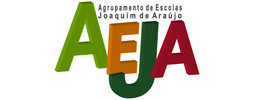 Escola Secundária Joaquim de Araújo – Penafiel 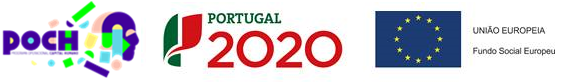 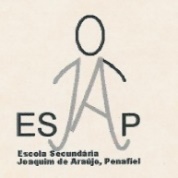 